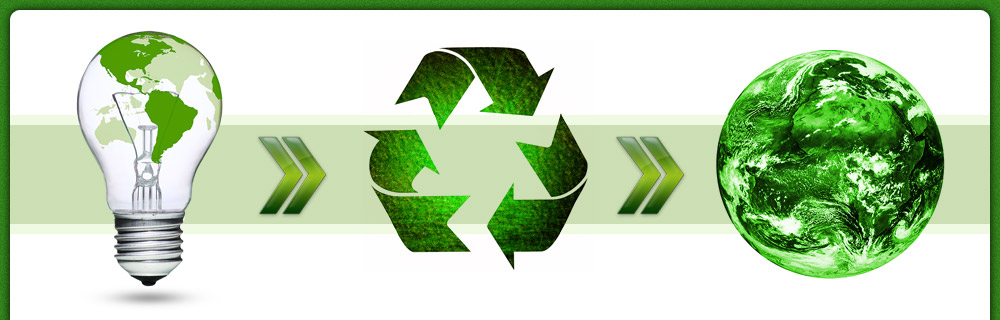 WESTLYNN ENTERPRISES LLC.MATTRESS RECYCLING 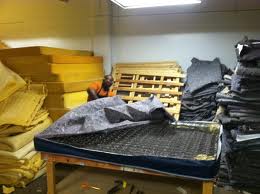 $5.00 CHARGE FOR ALL MATTRESSES        PICK-UPS IS FREE!OUR GOAL IS TO KEEP OUR LANDFILLS AS CLEAN AS POSSIBLE!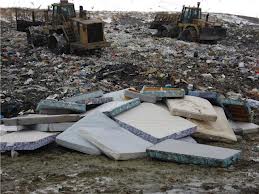 CALL 419-688-1022WESTLYNNENTERPRISESLLC.YOLASITE.COM